NÁRODNÁ RADA SLOVENSKEJ REPUBLIKY	VIII. volebné obdobieČíslo: CRD-1910/2022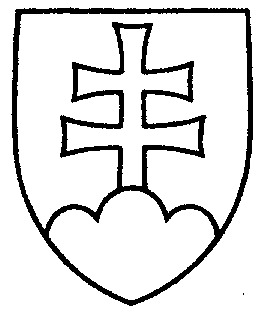 1812UZNESENIENÁRODNEJ RADY SLOVENSKEJ REPUBLIKYz 8. novembra 2022k návrhu poslancov Národnej rady Slovenskej republiky Milana Vetráka a Lukáša Kyselicu na vydanie zákona, ktorým sa mení a dopĺňa zákon č. 232/2022 Z. z. o financovaní voľného času dieťaťa a o zmene a doplnení niektorých zákonov a ktorým sa menia a dopĺňajú niektoré zákony (tlač 1185)	Národná rada Slovenskej republiky	po prerokovaní uvedeného návrhu zákona v druhom a treťom čítaní	s c h v a ľ u j enávrh poslancov Národnej rady Slovenskej republiky Milana Vetráka a Lukáša Kyselicu na vydanie zákona, ktorým sa mení a dopĺňa zákon č. 232/2022 Z. z. o financovaní voľného času dieťaťa a o zmene a doplnení niektorých zákonov a ktorým sa menia a dopĺňajú niektoré zákony, v znení schválených pozmeňujúcich a doplňujúcich návrhov.     Boris  K o l l á r   v. r.    predsedaNárodnej rady Slovenskej republikyOverovatelia:Lucia  D r á b i k o v á   v. r. Magdaléna  S u l a n o v á   v. r.